RESOLUTION NO.__________		RE:	CERTIFICATE OF APPROPRIATENESS UNDER THE			PROVISIONS OF THE ACT OF THE 			LEGISLATURE 1961, JUNE 13, P.L. 282 (53			SECTION 8004) AND BETHLEHEM ORDINANCE NO.			3952 AS AMENDED.		WHEREAS, it is proposed to install approximately twenty-five storm windows at 402 High St.		NOW, THEREFORE, BE IT RESOLVED by the Council of the City of  that a Certificate of Appropriateness is hereby granted for the proposal.		  			Sponsored by: (s)											            (s)							ADOPTED BY COUNCIL THIS       DAY OF 							(s)													  President of CouncilATTEST:(s)							        City ClerkHISTORICAL & ARCHITECTURAL REVIEW BOARDAPPLICATION #3:  OWNER: 	           __________________________________________________________________________The Board upon motion by Gen Marcon and seconded by Marsha Fritz adopted the proposal that City Council issue a Certificate of Appropriateness for the following:  Installation of twenty-five aluminum storm windows.Windows to be factory finished in Primrose Yellow.3.   The motion was unanimously approved.__________________________________________________________________________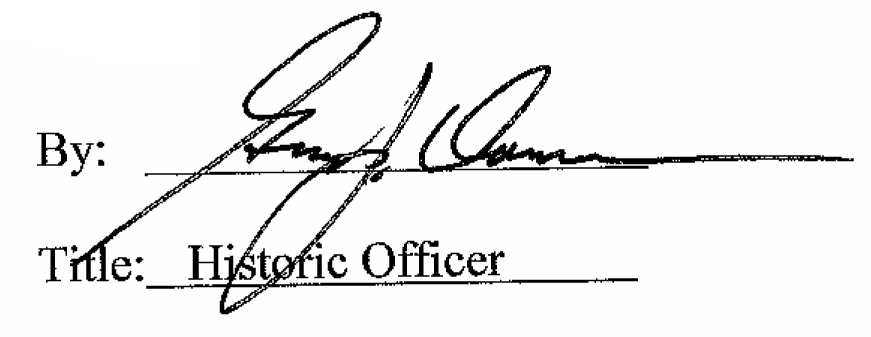 Date of Meeting: January 4, 2017